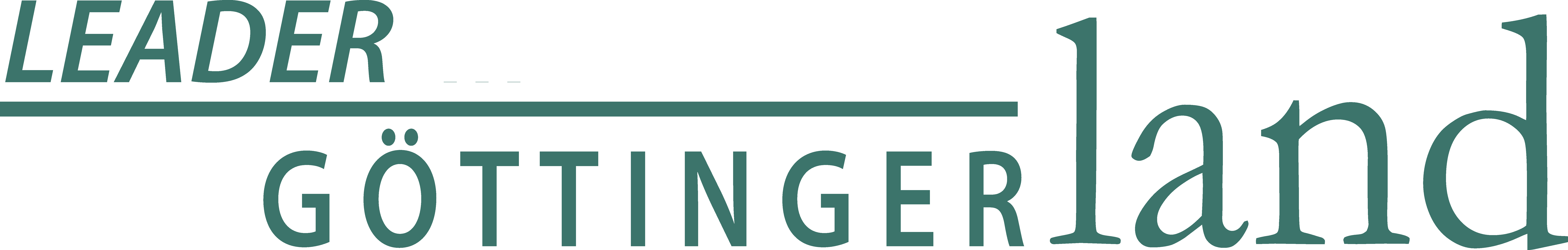 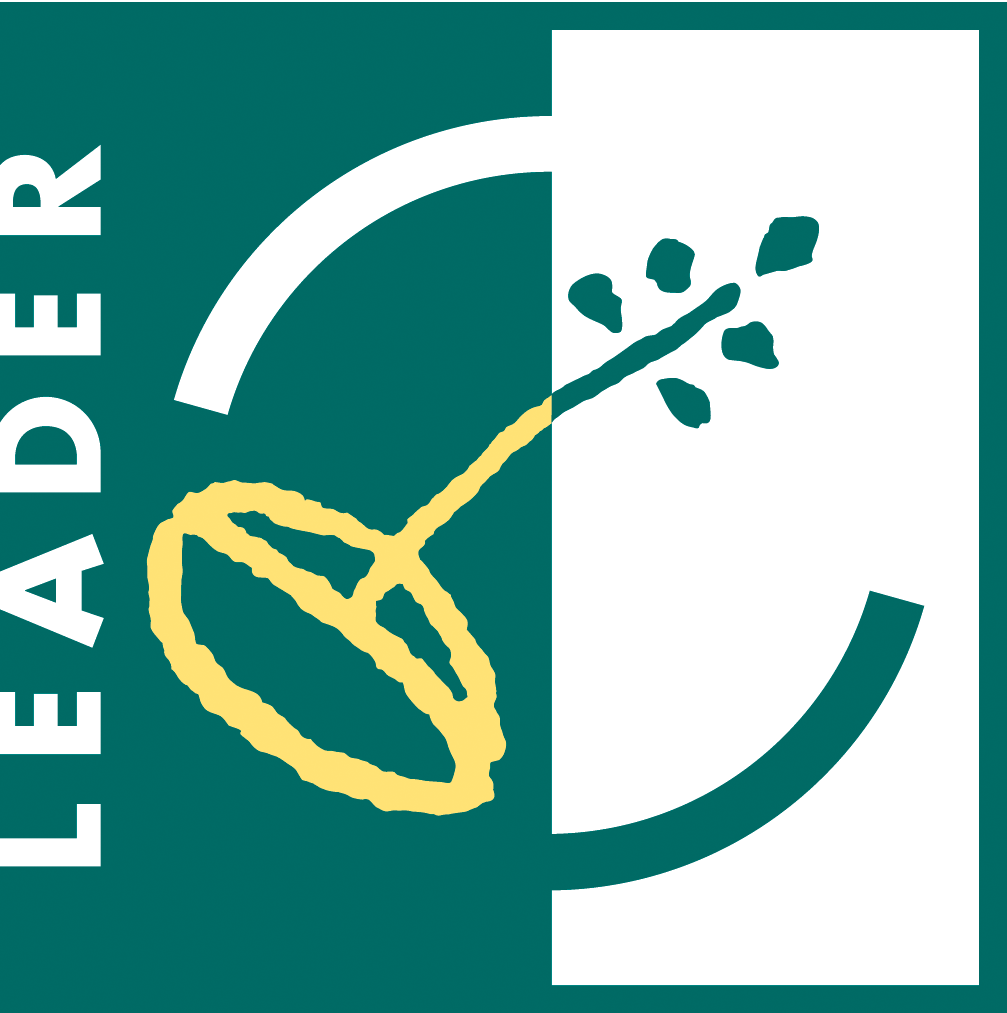 Lokale Aktionsgruppe (LAG)MitgliedsantragIch beantrage die Mitgliedschaft in der Lokalen Aktionsgruppe (LAG) Göttinger Land.Ein Mitgliedsbeitrag wird nicht erhoben.03.06.2015	     ………………………………………………….………..	………………………………………….………………..
Datum, Ort	Unterschrift(Bei Online-Rücksendung ohne Unterschrift bitte einen unterschriebenen Ausdruck bei Gelegenheit nachreichen.)Organisation/
Einrichtung/Behörde:Organisation/
Einrichtung/Behörde:Abteilung/
Untergliederung:Abteilung/
Untergliederung:
Ansprechpartner:
Ansprechpartner:
Straße:
Straße:
PLZ
Ort:
Telefon:
Telefax:
E-Mail:
Internet:Rechtsform der Einrichtung:Die Einrichtung
ist öffentlich